.For my daughter Claire McAdams, my brown-eyed girl, on the occasion of her marriage to Gary Grandfield(SAMBA DIAMOND) TURN-BALL-CHANGE, BACK-BALL-CHANGE, TURN-BALL-CHANGE, BACK-BALL-CHANGEFocus on allowing hips to propel these turns such that you will be leaning shoulders slightly on counts 1&2, forward on 3&4, back on 5&6, and forward on 7&8.(SAMBA SERPENTINE) CROSS-BALL CHANGE LEFT-RIGHT-LEFT, CROSS-BALL-CHANGE RIGHT-LEFT-RIGHT, CROSS-BALL-CHANGE LEFT-RIGHT-LEFT, CROSS-BALL-CHANGE RIGHT-LEFT-RIGHTThis entire sequence moves forwardOptional styling: Dancers may enjoy adding shoulder shimmies for counts 1-11 of the dance.CROSS&, CROSS&, CROSS&, BACK, SWEEP, SWEEP, COASTER (LEFT-RIGHT-LEFT)(SLIPPIN' AND SLIDIN') SHUFFLE RIGHT-LEFT-RIGHT, SLIDE, SLIDE, SHUFFLE LEFT-RIGHT-LEFT, SLID, SLIDEBACK, TOUCH, BACK, TOUCH, SHUFFLE TURN RIGHT-LEFT-RIGHT, SHUFFLE TURN LEFT-RIGHT-LEFTBegin ½ shuffle turn right, progressing toward back wall.ROCK, FORWARD, ROCK, FORWARD, STEP, PIVOT, SHUFFLE RIGHT-LEFT-RIGHTCounts 42-44 progress forward, toward original 12:00 wall.REPEATBrown-Eyed Girl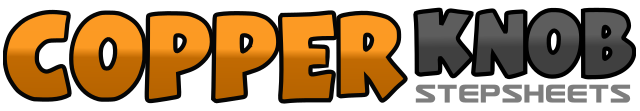 .......Count:48Wall:1Level:Intermediate.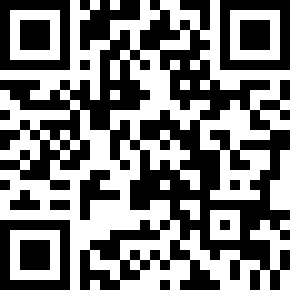 Choreographer:Hedy McAdams (USA)Hedy McAdams (USA)Hedy McAdams (USA)Hedy McAdams (USA)Hedy McAdams (USA).Music:Brown Eyed Girl - The Cheap SeatsBrown Eyed Girl - The Cheap SeatsBrown Eyed Girl - The Cheap SeatsBrown Eyed Girl - The Cheap SeatsBrown Eyed Girl - The Cheap Seats........1Hop-step forward on left and begin ¼ turn left (9:00)&Step ball of right beside left (completing ¼ turn left to 9:00)2Shift weight to left3Turn ¼ left (6:00) and hop back on right&Step ball of left beside right4Shift weight to right5&6Repeat 1&2 (to 3:00 wall)7&8Repeat 3&4 (to 12:00 wall)9Cross-step left over right&Rock-step on ball of right to the right10Shift weight left and slightly forward11Cross-step right over left&Rock-step on ball of left to the left12Shift weight right and slightly forward13&14Repeat count 9&1015&16Repeat counts 11&1217Cross-step left over right&Slide right back slightly18Cross-step left over right&Slide right back slightly19Cross-steep left over right20Step right back21Sweep-step left foot back (in a circular motion to the left)22Sweep-step right foot back (in a circular motion to the right)23&24Coaster step (step left back, step right beside right, step left forward)25&26Shuffle forward right-left-right27Slide left forward at a diagonal left28Slide right forward at a diagonal right29&30Shuffle forward left-right-left31Slide right forward at a diagonal right32Slide left forward at a diagonal left33Big step right to right and slightly back34Touch left beside right35Big step left to left and slightly back36Touch right beside left37Turn body ½ right (6:00) and step right forward&Step left beside right38Step right forward39Turn body ¼ right (9:00) and step left to left&Step right beside left40Turn body ¼ right and step left back (12:00)41Rock back and slightly right on right42Slide-step forward and slightly left on left43Rock back and slightly right on right44Slide-step forward and slightly left on left45Slide-step forward on right (okay to begin ½ pivot)46Pivot ½ left (6:00) shift weight to left (in place)47&48Shuffle turn right-left-right, in place, executing a ½ turn left (12:00)